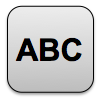 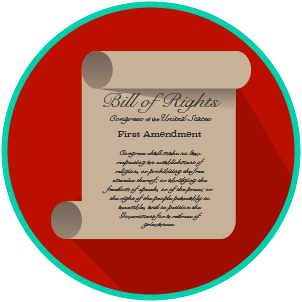 Constitutional Rights and Their ImpactWrite about your understanding of constitutional rights by explaining the connections between and among each of the terms in the concept circle. How do the terms in the concept circle fit together?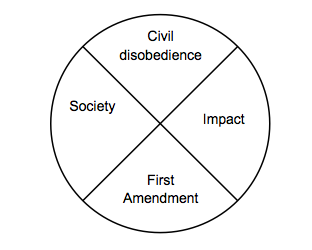 